О контроле над реализацией муниципальной подпрограммы "Формирование комфортной городской среды на территории поселения"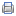 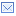 АДМИНИСТРАЦИЯСТАРОНИЖЕСТЕБЛИЕВСКОГО СЕЛЬСКОГО ПОСЕЛЕНИЯ КРАСНОАРМЕЙСКОГО РАЙОНАРАСПОРЯЖЕНИЕ«___» __________ 2017г.                                                                                                     № ___станица СтаронижестеблиевскаяОб утверждении Положения об общественной комиссиипо осуществлению контроля и координации реализации муниципальной подпрограммы "Формирование комфортной городской среды на территории Старонижестеблиевского сельского поселения Красноармейского района"В соответствии с Федеральным законом от 06.10.2003 № 131-ФЗ "Об общих принципах организации местного самоуправления в Российской Федерации", Уставом Старонижестеблиевского сельского поселения, Администрация Старонижестеблиевского сельского поселения  постановляет:1. Утвердить Положение об общественной комиссии по осуществлению контроля и координации реализации муниципальной подпрограммы "Формирование комфортной городской среды на территории Старонижестеблиевского сельского поселения Красноармейского района" согласно приложению № 1.2. Утвердить состав общественной комиссии по осуществлению контроля и координации реализации муниципальной подпрограммы "Формирование комфортной городской среды на территории Старонижестеблиевского сельского поселения Красноармейского района" согласно приложению № 2.3. Ведущему специалисту общего отдела администрации Старонижестеблиевского сельского поселения Н.Ю. Дягилевой разместить настоящее постановление на официальном сайте Администрации Старонижестеблиевского сельского поселения в сети Интернет.4. Контроль исполнения настоящего постановления возложить на заместителя Главы Старонижестеблиевского сельского поселения Красноармейского района Е.Е.Черепанову.ГлаваСтаронижестеблиевскогосельского поселенияКрасноармейского района                                                              В.В. НовакПриложение № 1К постановлению администрации Старонижестеблиевскогосельского поселения                                                                            от           2017 года №______Положение об общественной комиссии по осуществлению контроля и координации реализации муниципальной подпрограммы "Формирование комфортной городской среды на территории Старонижестеблиевского сельского поселения Красноармейского района"I. Общие положения1.1. Настоящее положение разработано в соответствии с  Федеральным законом от 06.10.2003 № 131-ФЗ "Об общих принципах организации местного самоуправления в Российской Федерации", Уставом Старонижестеблиевского сельского поселения Красноармейского района и определяет компетенцию, порядок формирования и деятельность общественной комиссии по осуществлению контроля и координации реализации муниципальной подпрограммы "Формирование комфортной городской среды на Старонижестеблиевского сельского поселения Красноармейского района " (далее – общественная комиссия, муниципальная подпрограмма).1.2. Общественная комиссия является постоянно действующим коллегиальным органом, созданным при Администрации Старонижестеблиевского сельского поселения Красноармейского района (далее по тексту – Администрация Старонижестеблиевского сельского поселения) для проведения комиссионной оценки предложений заинтересованных лиц, участия в общественном обсуждении проекта муниципальной подпрограммы, дизайн - проектов дворовых и общественных территорий, а также для осуществления контроля за реализацией утвержденной муниципальной подпрограммы.1.3. В своей деятельности общественная комиссия руководствуется Конституцией Российской Федерации, федеральными конституционными законами, федеральными законами, указами и распоряжениями Президента Российской Федерации, постановлениями и распоряжениями Правительства Российской Федерации, постановлениями и распоряжениями Губернатора Краснодарского края, постановлениями и распоряжениями Главы Красноармейского района, УставомСтаронижестеблиевского сельского поселения Красноармейского района, правовыми актами Администрации Старонижестеблиевского сельского поселения Красноармейского района, а также настоящим Положением.II. Порядок формирования состава общественной комиссии2.1. Общественная комиссия формируется из представителей органов местного самоуправления Старонижестеблиевского сельского поселения, политических партий, общественных организаций и объединений граждан.2.2. Состав общественной комиссии формируется в количестве не более 19 членов и утверждается постановлением Администрации Старонижестеблиевского сельского поселения.2.3. Общественная комиссия состоит из председателя, заместителя председателя, секретаря и иных членов общественной комиссии.2.4. Члены общественной комиссии исполняют свои обязанности на общественных началах.III. Основные задачи и функции общественной комиссии3.1. Основными задачами общественной комиссии являются:а) организация и проведение  общественного обсуждения муниципальной подпрограммы (её проекта), отбора дворовых территорий, муниципальных территорий общего пользования;б) вовлечение граждан, организаций ст. Старонижестеблиевской в процесс общественного обсуждения муниципальной подпрограммы (её проекта), отбора дворовых территорий, муниципальных территорий общего пользования для включения в муниципальную подпрограмму, в том числе совершенствование механизма учета общественного мнения и обратной связи органов местного самоуправления села с гражданами, общественными объединениями и иными организациями;         в) обеспечение прозрачности и открытости деятельности органов местного самоуправления села по реализации вопросов местного значения в сфере благоустройства, в том числе по реализации соответствующих муниципальных подпрограмм посредством средств массовой информацииг) повышение эффективности деятельности органов местного самоуправления села в сфере благоустройства;3.2. Общественная комиссия для выполнения возложенных на неё основных задач выполняет следующие функции:а) организует и проводит общественные обсуждения муниципальной подпрограммы (её проекта), отбора дворовых территорий, муниципальных территорий общего пользования;б) осуществляет контроль и координацию за ходом выполнения муниципальной подпрограммы, в том числе реализацией её конкретных мероприятий;         в) организует сбор общественного мнения и предложений по вопросам реализации подпрограммы в различных форматах, в том числе посредством сети Интернет, электронной почты, а также путем проведения встреч, семинаров, конкурсов и т.д.;         г) готовит предложения по внесению изменений в муниципальную подпрограмму, вырабатывает рекомендации по повышению эффективности деятельности органов местного самоуправления села в установленной сфере;         д) обсуждает и утверждает дизайн-проекты благоустройства дворовой и общественной территории, включенных в муниципальную подпрограмму;е) обсуждает отчеты о реализации муниципальной подпрограммы;         ж) взаимодействует со средствами массовой информации с целью расширения уровня информированности граждан и организаций о деятельности органов местного самоуправления города в установленной сфере, в том числе путем размещения видеозаписей с заседаний общественной комиссии, протоколов и иных материалов на официальном сайте Администрации Старонижестеблиевского сельского поселения;з) осуществляет иные функции во исполнение возложенных на общественную комиссию основных задач.  IV. Организация деятельности общественной комиссии4.1. Основной формой деятельности общественной комиссии является заседание.4.2. Заседания общественной комиссии проводятся по мере необходимости.4.3. Заседание общественной комиссии считается правомочным, если в нем участвует более половины от общего числа её членов. Заседание общественной комиссии ведет председатель или по его поручению заместитель председателя общественной комиссии.4.4. Решения общественной комиссии принимаются простым большинством голосов присутствующих на заседании её членов путем открытого голосования.Решения общественной комиссии оформляются протоколом, который подписывается председателем общественной комиссии, а в его отсутствие – заместителем председателя.Члены общественной комиссии, выразившие свое несогласие с решением общественной комиссии, вправе изложить особое мнение, которое приобщается к протоколу заседания общественной комиссии. Особое мнение оформляется в течение 3 рабочих дней со дня заседания общественной комиссии.Копия протокола (особого мнения), материалов в течение 7 рабочих дней со дня заседания общественной комиссии размещается на официальном сайте Администрации Старонижестеблиевского сельского поселения.4.5. Председатель общественной комиссии:а) представляет общественную комиссию в органах государственной власти Красноармейского района, органах местного самоуправления, общественных объединениях и организациях;б) определяет приоритетные направления деятельности общественной комиссии, организует работу общественной комиссии и председательствует на её заседаниях;в) подписывает протоколы заседаний и другие документы общественной комиссии;г) формирует при участии членов общественной комиссии и утверждает план работы, повестку заседания общественной комиссии и состав иных лиц, приглашаемых на заседание общественной комиссии;д) взаимодействует со структурными подразделениями Администрации сельского поселения по направлениям деятельности общественной комиссии;е) решает иные вопросы в установленной сфере деятельности общественной комиссии.В случае отсутствия председателя общественной комиссии его обязанности исполняет заместитель председателя общественной комиссии.4.6. Секретарь общественной комиссии:а) готовит проект повестки дня заседания общественной комиссии и проект протокола заседания общественной комиссии;б) организует текущую деятельность общественной комиссии и координирует деятельность её членов;в) информирует членов общественной комиссии о времени, месте и повестке дня заседания общественной комиссии не позднее 3 рабочих дней до её заседания, а также об утвержденных планах работы общественной комиссии;г) обеспечивает подготовку информационно-аналитических материалов к заседаниям общественной комиссии по вопросам, включенным в повестку дня общественной комиссии;д) осуществляет контроль за исполнением протокольных решений общественной комиссии;е) решает иные вопросы по поручению председателя общественной комиссии.В случае отсутствия секретаря общественной комиссии его обязанности исполняет один из членов общественной комиссии по поручению председателя общественной комиссии, а в его отсутствие – по поручению заместителя председателя общественной комиссии.4.7. Члены общественной комиссии:а) участвуют в мероприятиях, проводимых общественной комиссией, а также в подготовке материалов по рассматриваемым вопросам;б) вносят предложения по формированию повестки дня заседаний общественной комиссии;в) высказывают свое мнение по существу обсуждаемых вопросов на заседании общественной комиссии;г) обладают равными правами при обсуждении вопросов и голосовании на заседании общественной комиссии;д) входят в состав комиссии по соблюдению требований к служебному поведению муниципальных служащих и урегулированию конфликта интересов, образованных в структурном подразделении.4.8. По приглашению общественной комиссии в её заседаниях могут принимать участие граждане (физические лица), в том числе представители организаций (юридических лиц), общественных объединений, государственных органов и органов местного самоуправления, на своих заседаниях. В работе общественной комиссии могут принимать участие представители органов прокуратуры.4.9. Для реализации решений общественной комиссии могут издаваться муниципальные правовые акты.Ведущий специалистОбщего отделаАдминистрации СтаронижестеблиевскогоСельского поселенияКрасноармейского района                                               Н.Ю. ДягилеваПриложение № 2К постановлению администрации Старонижестеблиевскогосельского поселения                                                                            от           2017 года №______Состав общественной комиссии по осуществлению контроля и координации реализации муниципальной подпрограммы "Формирование комфортной городской среды на территории Старонижестеблиевского сельского поселения Красноармейского района"Ведущий специалистОбщего отделаАдминистрации СтаронижестеблиевскогоСельского поселенияКрасноармейского района                                                     Н.Ю. ДягилеваЧерепанова Е.Е.-Заместитель главы Старонижестеблиевского сельского поселения Красноармейского района, председатель комиссии.Дягилева Н.Ю.-Ведущий специалист общего отдела администрации Старонижестеблиевского сельского поселения Красноармейского района, заместитель председателя комиссии.Нимченко А.С.-Главный специалист по земельным вопросам администрации Старонижестеблиевского сельского поселения Красноармейского района, секретарь комиссии.Члены комиссии:Члены комиссии:Коваленко Т.А.-Начальник отдела по бухгалтерскому учету и финансам, главный бухгалтер администрации Старонижестеблиевского сельского поселения Красноармейского района;Шутка И.В.-Главный специалист по социально-экономическим вопросам администрации Старонижестеблиевского сельского поселения Красноармейского района;Шестопал О.Н.-Главный специалист по юридическим вопросам администрации Старонижестеблиевского сельского поселения Красноармейского района;Корнева Л.Е.-Главный специалист по финансовым вопросам администрации Старонижестеблиевского сельского поселения Красноармейского района;Арутюнова И.Н.-Ведущий специалист по развитию малых форм хозяйствования администрации Старонижестеблиевского сельского поселения Красноармейского района;Кондаков В.А.-Председатель постоянной комиссии Совета депутатов Старонижестеблиевского сельского поселения по строительству, транспорту, ЖКХ, бытовому и торговому обслуживанию;Заика Ю.Ю.-Заместитель председателя постоянной комиссии Совета депутатов Старонижестеблиевского сельского поселения по строительству, транспорту, ЖКХ, бытовому и торговому обслуживанию;Перепелицина С.Г.-Член постоянной комиссии Совета депутатов Старонижестеблиевского сельского поселения по строительству, транспорту, ЖКХ, бытовому и торговому обслуживанию;